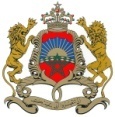 42ème Session du Groupe de Travail sur Examen Périodique UniverselDéclaration de la Délégation du Royaume du Maroc Examen du GabonGenève, le 24 janvier 2022Monsieur le Président,Ma délégation souhaite la bienvenue à la délégation gabonaise de haut niveau et la félicite pour la présentation de son rapport national qui souligne les nombreuses avancées réalisées par les autorités depuis le précédent cycle. Ma délégation note particulièrement la ratification de plusieurs conventions internationales, qui viennent renforcer les engagements du Gabon en matière de promotion et de protection des droits de l’Homme. S’ajoute à cela l’interaction constructive avec les mécanismes des droits de l’Homme, notamment à travers la présentation des rapports périodiques au titre des examens devant les Organes de Traités.En guise de contribution à cet échange, ma délégation souhaite formuler les recommandations suivantes :Maintenir le cap positif de renforcement du mandat du Mécanisme National de Prévention de la Torture ;Poursuivre les efforts initiés à travers la Stratégie de promotion des droits de la femme et de réduction des inégalités femmes/hommes, visant à garantir le respect des droits des femmes et l’égalité entre les sexes.Enfin, ma délégation souhaite le plein succès à la délégation du Gabon dans son Examen.Je vous remercie Monsieur le Président. 